Erasmus+ ProgrammeKey Action 1 
– Mobility for learners and staff – 
Higher Education Student and Staff MobilityInter-institutional agreement 2018/19 – 2020/21
between programme countriesThe institutions named below agree to cooperate for the exchange of students and/or staff in the context of the Erasmus+ programme. They commit to respect the quality requirements of the Erasmus Charter for Higher Education in all aspects related to the organisation and management of the mobility, in particular the recognition of the credits awarded to students by the partner institution.A.	Information about higher education institutionsB.	Mobility numbers per academic yearThis agreement is for four academic years: 2017/18, 2018/19, 2019/20, 2020/21C.	Recommended language skillsThe sending institution, following agreement with the receiving institution, is responsible for providing support to its nominated candidates so that they can have the recommended language skills at the start of the study or teaching period:
For more details on the language of instruction recommendations, see the course catalogue of each institution D.	Additional requirementsSOUTH URAL STATE UNIVERSITY (NATIONAL RESEARCH UNIVERSITY) NoneE.	Calendar1.	Applications from nominated students must reach the receiving institution by:2.	The receiving institution will send its decision within 5 weeks.3.	A Transcript of Records will be issued by the receiving institution no later than 5 weeks after the assessment period has finished at the receiving HEI. 4.	Termination of the agreement If either institution wishes to terminate the agreement, one year’s notice must be given in writing. F.	InformationSI Maribor 01 ECTS Users’ Guide: http://www.um.si/en/international/erasmus/Pages/ECTS-users-guide.aspxGrading systems of the institutionsSOUTH URAL STATE UNIVERSITY (NATIONAL RESEARCH UNIVERSITY)Description of the Russian grading system:SI MARIBOR01Grades ranges from 1 to 10, 1 being the lowest and 10 being the highest possible grade.Editor: International Relations Office2.	VisaThe sending and receiving institutions will provide assistance, when required, in securing visas for incoming and outbound mobile participants, according to the requirements of the Erasmus Charter for Higher Education.Information and assistance can be provided by the following contact points and information sources:3.	InsuranceThe sending and receiving institutions will provide assistance in obtaining insurance for incoming and outbound mobile participants, according to the requirements of the Erasmus Charter for Higher Education.The receiving institution will inform mobile participants of cases in which insurance cover is not automatically provided. Information and assistance can be provided by the following contact points and information sources:4.	HousingThe receiving institution will guide incoming mobile participants in finding accommodation, according to the requirements of the Erasmus Charter for Higher Education.Information and assistance can be provided by the following persons and information sources:G.	SIGNATURES OF THE INSTITUTIONS (legal representatives)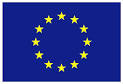 Name of the institution(and department, where relevant)Erasmus code Contact details(email, phone)Website(eg. of the course catalogue)SOUTH URAL STATE UNIVERSITY (NATIONAL RESEARCH UNIVERSITY)PIC: 959184113Vice-Rector for International Activity Associate Professor, Olga Yaroshenko, Tel.: +7-351-267-33-99 E-mail:  yaroshenkoon@susu.ru Head of International OfficeLiudmila LapinaTel.: +7-351-267-97-89E-mail: lapinals@susu.ruErasmus+ specialistAnastasia Kuzminykh,Tel.: +7(351)267-97-98E-mail: kuzminykhaa@susu.ruhttp://www.susu.ru/enhttps://www.susu.ru/en/international/international-grants-and-partnershipsFROM[Erasmus code of the sending institution]TO[Erasmus code or city of the receiving institution]Subject area code
* 
[ISCED]Subject area name
* 
Study cycle
[short cycle, 1st , 2nd or 3rd]
*Number of student mobility periodsNumber of student mobility periodsFROM[Erasmus code of the sending institution]TO[Erasmus code or city of the receiving institution]Subject area code
* 
[ISCED]Subject area name
* 
Study cycle
[short cycle, 1st , 2nd or 3rd]
*Student Mobility for Studies
Total number of months Student Mobility for Traineeships
*
SOUTH URAL STATE UNIVERSITY (NATIONAL RESEARCH UNIVERSITY)SOUTH URAL STATE UNIVERSITY (NATIONAL RESEARCH UNIVERSITY)FROM[Erasmus code of the sending institution]TO[Erasmus code of the receiving institution]Subject area code
* 
[ISCED]Subject area name
* 
Number of staff mobility periodsNumber of staff mobility periodsFROM[Erasmus code of the sending institution]TO[Erasmus code of the receiving institution]Subject area code
* 
[ISCED]Subject area name
* 
Staff Mobility for Teaching

[total number of  days of teaching periods or average duration *]Staff Mobility for TrainingSOUTH URAL STATE UNIVERSITY (NATIONAL RESEARCH UNIVERSITY)SOUTH URAL STATE UNIVERSITY (NATIONAL RESEARCH UNIVERSITY)Receiving institution

[Erasmus code]Language
of instruction 1Language
of instruction 2Recommended language of instruction levelRecommended language of instruction levelReceiving institution

[Erasmus code]Language
of instruction 1Language
of instruction 2Student Mobility for StudiesStaff Mobility for TeachingSOUTH URAL STATE UNIVERSITY (NATIONAL RESEARCH UNIVERSITY)EnglishB2B2EnglishB2B2Receiving institution[Erasmus code]Autumn termSeptemberSpring term*JanuarySOUTH URAL STATE UNIVERSITY (NATIONAL RESEARCH UNIVERSITY)15 June1 NovemberGradeTranslation of nameDescriptionPercent5Very good or Excellentbest possible grade90% and above4GoodGoodapproximately 76–90%3Satisfactory, sometimes translated into English as Fairpassing grade60-75%2Unsatisfactoryfailing<59%ECTS Grade% of successful students normally achieving the gradeDefinitionA10EXCELLENT – outstanding performance with only minor errorsB25VERY GOOD – above the average standard but with some minor errorsC30GOOD – generally sound work with a number of notable errorsD25SATISFACTORY – fair but with significant shortcomingsE10SUFFICIENT – performance meets the minimum criteriaFX-FAIL – some more work required before the credit can be awardedF-FAIL – considerable further work is requiredSlovenia MarksApproximate EquivalentECTS Grading Scale10excellentA9very goodB8goodC7satisfactoryD6sufficientE5-1failF / FXInstitution 
[Erasmus code]Contact details(email, phone)Website for informationSOUTH URAL STATE UNIVERSITY (NATIONAL RESEARCH UNIVERSITY)Marina DavydovaHead of Immigration services officeTel: +7 351-267-93-30 Email: davydovama@susu.ruhttps://www.susu.ru/en/international-relations-0/international-office/immigration-servicesInstitution 
[Erasmus code]Contact details(email, phone)Website for informationSOUTH URAL STATE UNIVERSITY (NATIONAL RESEARCH UNIVERSITY)Head of Immigration services office,Marina DavydovaTel: +7 351-267-93-30 Email: davydovama@susu.ruhttps://www.susu.ru/en/international-relations-0/international-office/immigration-servicesInstitution 
[Erasmus code]Contact details(email, phone)Website for informationSOUTH URAL STATE UNIVERSITY (NATIONAL RESEARCH UNIVERSITY)Head of international students support office,Ekaterina IurovskayaTel: applicant@susu.ru+7 351 267 97 99https://www.susu.ru/en/international-relations-0/international-office/international-student-supportInstitution [Erasmus code]Name, functionDateSignatureSOUTH URAL STATE UNIVERSITY (NATIONAL RESEARCH UNIVERSITY)Vice-Rector for International Activity Assoc. Prof., Olga Yaroshenko, 